BRALNE ISKRICE4. razredZBIRKA GROZNI GAŠPERZBIRKA MALA ČAROVNICA LILIZBIRKA HIŠICA NA DREVESUPatterson, J.: STRAŠNA ŠOLAAdragh, P.: GODRNJAČEVI V TEŽAVAHUčenci preberejo dve knjigi iz seznama in eno knjigo po lastni izbiri.  Knjige učenci predstavijo knjižničarki v šolski knjižnici.Branje za Bralne iskrice se začne 1. oktobra in zaključi 23. aprila!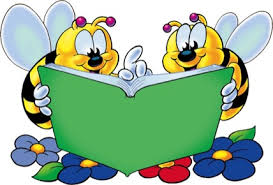 